商工労働部（9月7日15時00分時点）商工労働部関係施設の被害状況■本庁関係・エルおおさか　　一時的に停電発生　⇒　復旧済・クリエイションコア東大阪雨漏り（執務室南側窓、女子トイレ、展示場西側搬入口、展示場南側壁）倒木４本■出先機関・マイドームおおさか外壁のタイルの一部が落下・計量検定所強風による大阪生駒線歩道上の案内板の傾き・大阪産業技術研究所　和泉センター職員駐車場に駐車していた車の後部ガラス破損第2実験棟２F、通路ドアガラス破損第5実験棟裏側の樹木が根元から傾き所内裏側（職員駐車場付近）の複数の倒木北側未利用地の北側　フェンス近くの複数の倒木・大阪産業技術研究所　森之宮センター多目的運動場のプレハブ倉庫の倒壊応用研究棟の窓側外に設置したプラスチック板の破損一部樹木の枝の損傷正面玄関の扉に風雨が一部侵入・東大阪高等職業技術専門校正門の門扉倒れ　⇒　復旧済喫煙場所の庇破損１階廊下の雨漏り屋上設置の機械ＣＡＤ教室空調室外機が転倒人材開発センターの看板落下隣接会社の看板が倒れてグラウンドネットが破損・南大阪校高等職業技術専門校１階　本館の倉庫の床が水浸し複数の部屋で雨漏りを確認３階　情報通信科のパソコン室のコンピュータ等が雨吹き込みによる濡れ実習棟の多目的室天井ボードが二箇所変形、天井の水漏れ屋外設置の給湯器化粧カバー外れ電気主任技術科の空調機器のコントローラー伝送異常人材開発センターにおいて水漏れ・障害者職業能力開発校教室上部（ＣＡＤ技術科）のかさ木が脱落して落下エキスパンションジョイントのカバーの脱落・芦原高等職業技術専門校停電発生　⇒　復旧済・北大阪高等職業技術専門校西側フェンスでゆがみ　⇒　応急措置済　・夕陽丘校消火用補給水槽天板がない６階の和室、６０１号の冷暖房が使用不可能３階ホールの空気清浄機が使用不可能エントランスホール（建物内）で雨漏り■その他施設　　・上汐会館家内労働センター所有の物置が破損・港湾教育訓練センター４階部分ガラス破損掲示板ガラス破損（ポリテク所有分）揚荷装置運転台屋根破損（ポリテク所有分）・オオサカサンパレス正面入口近くの窓ガラスが破損駐車場周辺の木が転倒設備機器（冷却塔にあるカバー）が転倒商工労働部に関係する企業・団体の被害状況■関係機関からの被害情報収集　⇒　別添参照　商工会・商工会議所（132件）、よろず支援拠点（1件）、ｸﾘｴｲｼｮﾝｺｱ東大阪（14件）、中小企業団体中央会（2件）、商店街振興組合等（34件）　施設・設備等の破損の被害報告が多く、加えて、企業活動への影響も報告されている。例．食品卸売業：倉庫の停電で乳製品がダメになった。停電で操業・営業できない。停電により飲食店等の在庫や材料に被害が出ている。　　　　信号消灯で渋滞しており、指定時間に配達できないなど、業務に支障が出ている。■商店街関係　以下、アーケード看板の破損、アーケードの損傷、照明の落下等との報告あり現時点では営業活動に大きな支障ありとの報告は受けていない。・千日前道具屋筋商店街振興組合（中央区）：アーケード看板が損傷【写真添付あり】・繁栄商店街振興組合（港区）：アーケード一部損傷・堺東中瓦町商店街振興組合（堺市）：アーケード看板、壁等が損傷・旭通商店街振興組合（守口市）：アーケードパネルが崩落【写真添付あり】※他の商店街でも、アーケードの破損や照明器具の落下などの情報あり。現在、情報収集中。■国際ビジネス・企業誘致関係　以下、いずれも現時点で把握する範囲では被害なし。・堺・泉北臨海コンビナート【石油製品・石炭製品製造業/化学工業】・テクノステージ和泉　【製造業】・津田サイエンスヒルズ【製造業】・泉佐野丘陵部府有地（民活地）【太陽光発電事業】■ライフサイエンス関係　以下、いずれも現時点で把握する範囲では被害なし。・国際文化公園都市（彩都）　　・北大阪健康医療都市（健都）　（別添）商工会・商工会議所等からの情報１　商工会・商工会議所等　本体２　事業者関係３　ものづくり支援課（ｸﾘｴｲｼｮﾝｺｱ東大阪）が把握した被害状況・千日前道具屋筋商店街振興組合（中央区）：アーケード看板が損傷【写真添付】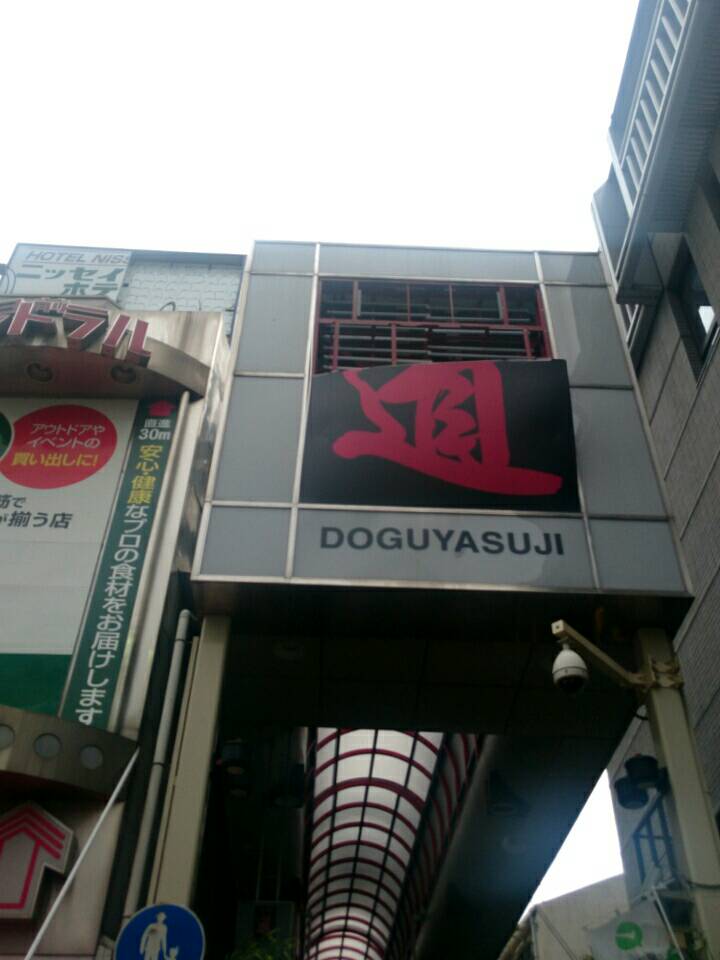 ・旭通商店街振興組合（守口市）：アーケードパネルが崩落【写真添付】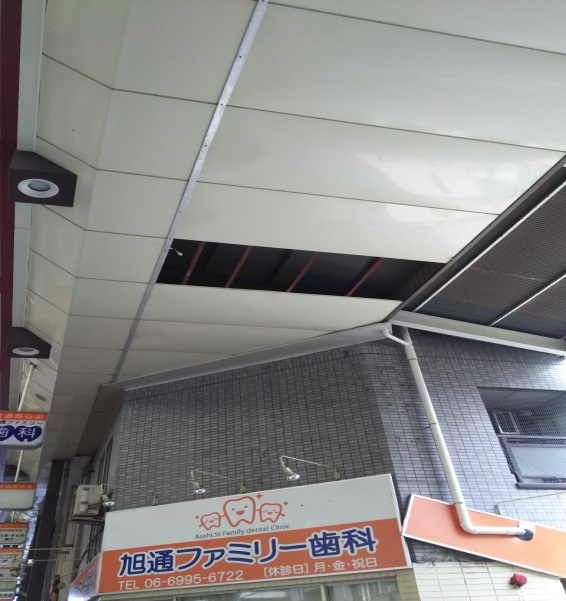 商工会・商工会議所名被害把握状況島本町商工会駐輪場の屋根破損阪南市商工会屋上の空調室外機が行方不明、雨漏り豊中商工会議所停電。復旧の見込み無し。ガラス割れ高槻商工会議所祠の屋根が飛ぶ、樹木の折損東大阪商工会議所屋上看板落下。ガラス割れ。水漏れ・雨漏り高石商工会議所３階会議室が風雨で浸水泉大津商工会議所屋上建屋破損、アルミ障壁倒壊岸和田商工会議所看板破損。倉庫の扉壊れ。水漏れ・雨漏り貝塚商工会議所窓ガラス破損、街路灯破損大阪商工会議所屋上の空調関係機器の破損。街路樹が倒れて歩道を閉塞商工会・商工会議所名被害把握状況複数の商工会・商工会議所看板、店頭のテント生地、屋根瓦、シャッター等の損壊情報多数岸和田商工会議所食品卸売業：倉庫の停電で乳製品がダメになった岸和田、豊中、箕面、高石、和泉、泉大津、泉佐野商工会議所、岬町商工会停電で操業・営業できない停電により飲食店等の在庫や材料に被害が出ている豊中商工会議所豊中市南部の神崎川沿いの被害は大阪北部地震よりもひどい東大阪商工会議所工場の屋根一部破損の情報が２件寄せられた大阪商工会議所住之江区内の商店街でアーケードに穴があいている大東商工会議所営業を取りやめている事業所が見られる茨木商工会議所火災共済の適用に関する問い合わせが数件来ている羽曳野市商工会店舗の屋根の修理費のため、マル経融資の相談あり藤井寺市、羽曳野市商工会信号消灯で渋滞しており、指定時間に配達できないなど、業務に支障が出ている被害把握状況1：復旧作業のため展示会出展を取りやめ2：建屋・屋根等の被害（稼働への影響なし）3：停電の影響か電話不通4：海外拠点からの帰国時、関空から中部国際空港着便へ変更。日程も１日延びた5：顧客からの預かり品が飛来物で損傷し、お客様対応に追われている（操業は通常どおり）６：工場の屋根が飛ばされた７：事務所の屋根がめくれた。工場の木が倒れたので撤去作業中８：工場の屋根がめくれたので修復中９：倉庫に保管している木が倒れ修復中10：9/4昼～夜稼働を停止。窓ガラスが数枚割れ、浸水。社用車が損傷11：工場屋上の排気ダクトが飛ばされ、工場の稼働できず12：4～6日まで停電13：自転車置き場等の設備が損壊14：倉庫の大型扉が飛散。外装が損傷等